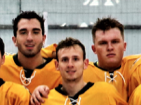 Player Name:Career Highlights:Vecchio, AndrewC 23Andrew played with passion, fire and hustle and earned early time as a 3’rd line checking center and penalty killer. He saw power play minutes as well with his assist setting up a Mike Mallozzi 5 on 4 advantage goal against RMU, a team he excelled against with 5 shots in two games. He transferred after his freshman season.Yr#PosGPGATPSPct+-+/-PMWTPS192010C13011110.024-2210000Totals13011110.024-2210000